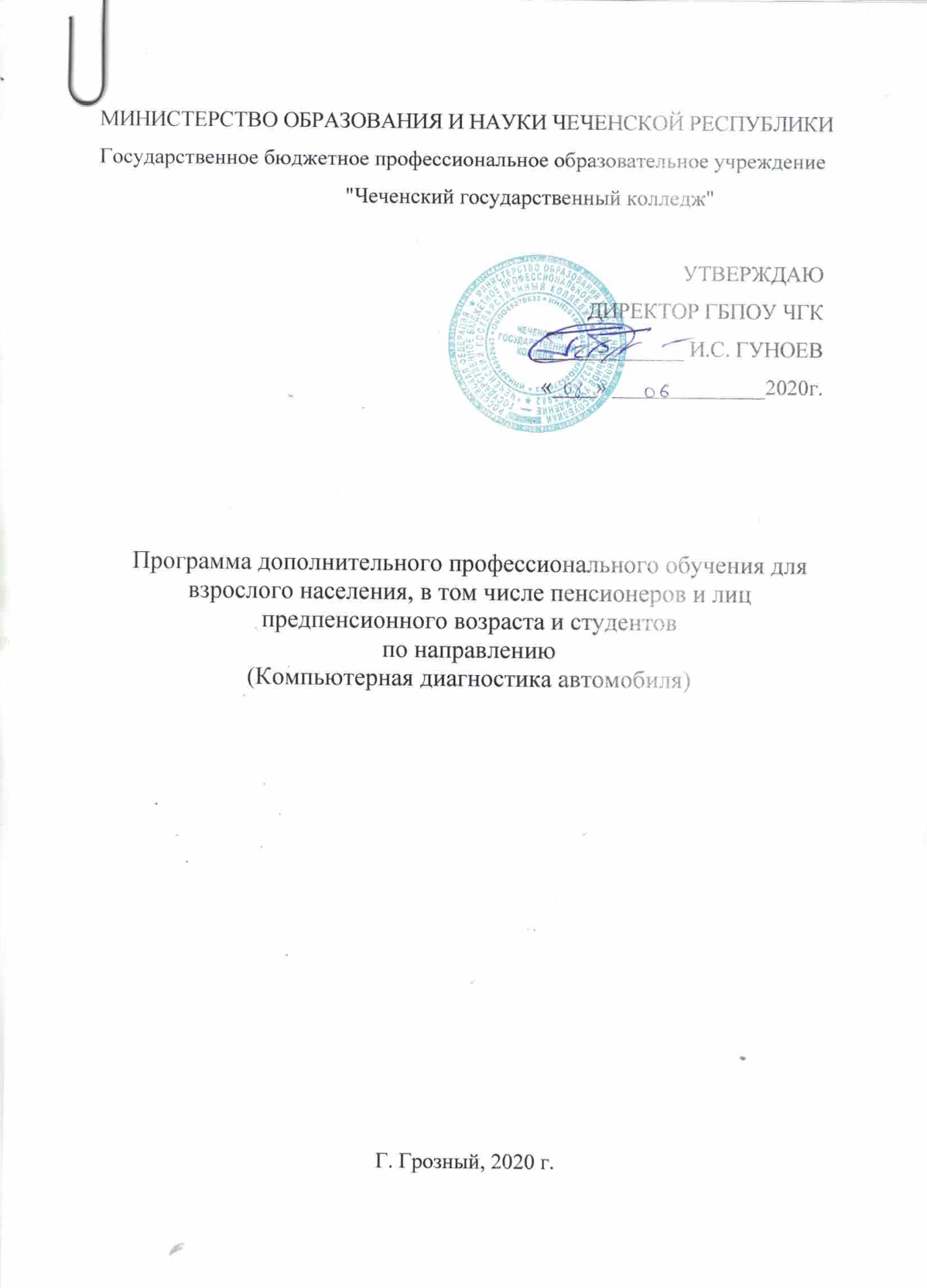 СОДЕРЖАНИЕПАСПОРТ ПРОГРАММЫ ДОПОЛНИТЕЛЬНОГО ПРОФЕССИОНАЛЬНОГООБУЧЕНИЯ Область применения программы Характеристика подготовки по программе Требования к результатам освоения программыСТРУКТУРА И СОДЕРЖАНИЕ ПРОГРАММЫ ДОПОЛНИТЕЛЬНОГО ПРОФЕССИОНАЛЬНОГООБУЧЕНИЯ Объем программы и виды учебной работы Тематический план и содержание программыУСЛОВИЯ РЕАЛИЗАЦИИ ПРОГРАММЫ ДОПОЛНИТЕЛЬНОГОПРОФЕССИОНАЛЬНОГООБУЧЕНИЯТребования к минимальному материально-техническому обеспечениюИнформационное обеспечение обучения.КОНТРОЛЬ И ОЦЕНКА РЕЗУЛЬТАТОВ ОСВОЕНИЯ ПРОГРАММЫ ДОПОЛНИТЕЛЬНОГО ПРОФЕССИОНАЛЬНОГООБУЧЕНИЯ1.1.  ПАСПОРТ ПРОГРАММЫ ДОПОЛНИТЕЛЬНОГО ПРОФЕССИОНАЛЬНОГО  ОБУЧЕНИЯРабочая программа дополнительного профессионального обучения для взрослого населения, в том числе пенсионеров и лиц пред пенсионного возраста и студентов «Компьютерная диагностика», разработана на основе Федерального государственного образовательного стандарта по специальности среднего профессионального образования «Техническое обслуживание и ремонт двигателей, систем и агрегатов автомобилей» (базовой подготовки).1.2.  Область применения программы.Освоения программы дополнительного профессионального обучения – овладение теоретическими основами компьютерной диагностики, принципами построения технических средств диагностирования и практическими навыками диагностирования автомобиля1.3.  Характеристика подготовки по программе.Нормативный срок освоения программы «Компьютерная диагностика автомобиля» –68 часов.Форма обучения:очная1.4.  Требования к результатам освоения программы.Результате освоения программы дополнительного обучения обучающийся должен уметь:-готовить диагностические средства к работе; -проверять системы зажигания двигателя; -диагностировать систему питания двигателя; -проверять датчики двигателя; -проверять техническое состояние рулевого управления;Результате освоения программы дополнительного обучения обучающийся должен знать:-назначение средств диагностики;-последовательность проведения диагностики, системы зажигания, питание двигателя; -способы определения неисправности двигателей;-последовательность проверки электронных систем тормозной системы и рулевого управленияСТРУКТУРА И СОДЕРЖАНИЕДОПОЛНИТЕЛЬНОЙПРОФЕССИОНАЛЬНОЙ ПРОГРАММЫ ДЛЯ ВЗРОСЛОГО НАСЕЛЕНИЯ, В ТОМ ЧИСЛЕ ПЕНСИОНЕРОВ И ЛИЦ ПРЕДПЕНСИОННОГО ВОЗРАСТА И СТУДЕНТОВ2.1. Объем программы и виды учебной работыМаксимальной учебной нагрузки обучающегося 68 часов, в том числе:- обязательной аудиторной учебной нагрузки обучающегося 34 часов; - самостоятельной работы обучающегося 34 часаТема 1. Введение. Виды диагностик.Встроенная диагностика. Экспресс – диагностика. Поэлементная диагностика.Тема 2. Основные принципы диагностики автомобильных двигателей.Стандарты в автомобильной диагностике.Тема 3. Компьютерная диагностика.Назначение компьютерной диагностики.Понятие компьютерной диагностики. Общий обзор проведения компьютерной диагностики двигателя.Тема 4. Функциональные возможности диагностики.Основные, доступные для диагностики системы управления. Диагностируемые системы.Тема 5. Автомобильные компьютерные базы данных.Понятие, назначение АКБД. Достоинства и недостатки АКБД. Выбор АКБД.Краткая характеристика некоторых АКБД.Тема 6. Командный компьютер ECU.Принцип работы системы управления. Принципы диагностики ECU. Начало диагностики. Осмотр и проверка ECU. Проверка функций обеспечения работы ECU.Тема 7. Оборудование и приспособления для диагностики.Сканеры. Измерительные приборы. Тестеры, газоанализаторы, измерители давления, стробоскопы, автомобильные осциллографы, мотор – тесты, Имитаторы сигналов датчиков, тестер форсунок, вакуумный насос, тестер свечей зажигания, высоковольтный разрядник.Тема 8. Электронное оборудование для компьютерной диагностики. Адаптер. Компьютер. Программное обеспечение. Подключение к диагностическому разъему. Схема подключения.Тема 9. Порядок правильной диагностики электронных систем автомобиля.Подтверждение наличия неисправности. Осмотр и проверка узлов и систем автомобиля. Диагностические коды. Принципы поиска неисправностей.Тема 10. Протоколы диагностики автомобилей OBD-II.Режимы диагностики. Используемые протоколы и применяемость OBD-II диагностики на автомобилях разных марок.УСЛОВИЯ РЕАЛИЗАЦИИ ДОПОЛНИТЕЛЬНОЙПРОФЕССИОНАЛЬНОЙ ПРОГРАММЫ «КОМПЬЮТЕРНАЯДИАГНОСТИКА АВТОМОБИЛЯ»3.2. Информационное обеспечение обучения.Учебники:1. Жолобов, Л. А. Устройство автомобилей категорий b и c : учебное пособие для среднего профессионального образования / Л. А. Жолобов.— 2-е изд., перераб. И доп. — Москва : Издательство Юрайт, 2019. — 265 с. — (Профессиональное образование). — ISBN 978-5-534 -06883-2. —Текст : электронный // ЭБС Юрайт [сайт]. — URL: https://www.biblio-online.ru/bcode/4389722. Геленов А. А. Автомобильные эксплуатационные материалы. – М.Академия, 2019. – 320с.3. Ремонт автомобилей и двигателей [Текст] : учеб. / В.В. Петросов. - 8-еИзд., стер. - М. : Академия, 2014. - 224 с.Справочники:1.Приходько В.М. Автомобильный справочник –М.: Машиностроение, 2007.2.Пузанков А.Г. «Автомобили: Устройство автотранспортных средств».-М.:Академия, 2010Дополнительные источники:Учебники и учебные пособия:Сербиновский Б.Ю., Фролов Н.Н., Нахпоненко Н.В. Экономика предприятий автомобильного транспорта: Учебное пособие. –Москва: ИКЦ «Март», 2006. - 496с.2.Чижов Ю.П. «Электрооборудование автомобилей» - М.: Машиностроение,2003.3.Шатров М.Г. «Двигатели внутреннего сгорания» -М.: Высшая школа, 2005.4.Васильева Л.С. «Автомобильные эксплуатационные материалы» -М.: Наука -пресс, 2003.КОНТРОЛЬ И ОЦЕНКА РЕЗУЛЬТАТОВ ОСВОЕНИЯ ДОПОЛНИТЕЛЬНОЙ ПРОФЕССИОНАЛЬНОЙ ПРОГРАМКонтроль и оценка результатов освоения дополнительной профессиональной программы для взрослого населения, в том числе пенсионеров и лиц предпенсионного возраста и студентов осуществляется в форме экзамена.ТЕМАТИЧЕСКИЙ ПЛАН№Наименование темыКоличество№Наименование темыКоличествоЧасов1Введение. Виды диагностик.12Основные принципы диагностики автомобильных22Двигателей.2Принципы диагностики автомобильных двигателей.1Стандарты в автомобильной диагностике.13Компьютерная диагностика.2Понятие и назначение компьютерной диагностики.1Общий обзор проведения компьютерной диагностики1Двигателя.14Функциональные возможности диагностики.3Функциональные возможности диагностики.1Основные, доступные для диагностики системы1Управления.1Диагностируемые системы.15Автомобильные компьютерные базы данных.3Понятие, назначение АКБД.1Достоинства и недостатки АКБД. Выбор АКБД.1Краткая характеристика некоторых АКБД16Командный компьютер ECU4Принцип работы системы управления.1Принципы диагностики ECU.Начало диагностики.1Осмотр и проверка ECU, проверка функций2Обеспечения ECU27Оборудование и приспособления для диагностики.5Оборудование и приспособления для диагностики.1Сканеры2Измерительные приборы. (Тестеры, газоанализаторы,2Стробоскопы, осциллографы, мотор – тесты)Стробоскопы, осциллографы, мотор – тесты)8Электронное оборудование для компьютерной78Диагностики.7Адаптер, Виды кабелей. Компьютер.1Программное обеспечение.1Подключение компьютера к автомобилю. Схема1Подключения.1Обзор диагностической программы «Инжектор плюс»2Обзор диагностической программы «Мотор – тестер»29Порядок правильной диагностики электронных49Систем автомобиля.4Подтверждение наличия неисправностей. Осмотр и2Проверка узлов и систем автомобиля.2Диагностические коды. Принципы поиска2Неисправностей.210Протоколы диагностики автомобилей OBD-II3Протокол диагностики OBD-II. Режимы диагностики.1Используемые протоколы и применяемость OBD-II2Диагностики на автомобилях разных марок.2Итого:343.1. Требования к минимальному материально-техническому обеспечению.3.1. Требования к минимальному материально-техническому обеспечению.3.1. Требования к минимальному материально-техническому обеспечению.3.1. Требования к минимальному материально-техническому обеспечению.3.1. Требования к минимальному материально-техническому обеспечению.Реализация  дополнительной  профессиональной  программы  требуетРеализация  дополнительной  профессиональной  программы  требуетРеализация  дополнительной  профессиональной  программы  требуетРеализация  дополнительной  профессиональной  программы  требуетНаличия:Наличия:•Специально оборудованная аудиторияСпециально оборудованная аудиторияСпециально оборудованная аудитория•Посадочные места по количеству слушателейПосадочные места по количеству слушателейПосадочные места по количеству слушателей•Технические средства обучения (мультимедийный проектор, компьютер,Технические средства обучения (мультимедийный проектор, компьютер,Технические средства обучения (мультимедийный проектор, компьютер,Технические средства обучения (мультимедийный проектор, компьютер,Магнитная доска),Пособия(аудиозаписи,Мультимедийные•Экранно-звуковыеПособия(аудиозаписи,МультимедийныеОбразовательные ресурсы),Образовательные ресурсы),•  печатные пособия (таблицы, плакаты).•  печатные пособия (таблицы, плакаты).•  печатные пособия (таблицы, плакаты).•  печатные пособия (таблицы, плакаты).4.1 Контроль освоения общих компетенций4.1 Контроль освоения общих компетенций4.1 Контроль освоения общих компетенций4.1 Контроль освоения общих компетенций4.1 Контроль освоения общих компетенций4.1 Контроль освоения общих компетенций4.1 Контроль освоения общих компетенций4.1 Контроль освоения общих компетенций4.1 Контроль освоения общих компетенций4.1 Контроль освоения общих компетенций4.1 Контроль освоения общих компетенций4.1 Контроль освоения общих компетенций4.1 Контроль освоения общих компетенцийРезультаты обученияРезультаты обученияРезультаты обученияФормы и методы контроля и оценкиФормы и методы контроля и оценкиФормы и методы контроля и оценкиФормы и методы контроля и оценкиФормы и методы контроля и оценкиФормы и методы контроля и оценкиФормы и методы контроля и оценкиФормы и методы контроля и оценкиФормы и методы контроля и оценкиФормы и методы контроля и оценкиРезультаты обученияРезультаты обученияРезультаты обученияФормы и методы контроля и оценкиФормы и методы контроля и оценкиФормы и методы контроля и оценкиФормы и методы контроля и оценкиФормы и методы контроля и оценкиФормы и методы контроля и оценкиФормы и методы контроля и оценкиФормы и методы контроля и оценкиФормы и методы контроля и оценкиФормы и методы контроля и оценки(Освоенные умения, усвоенные знания)(Освоенные умения, усвоенные знания)(Освоенные умения, усвоенные знания)Результатов обученияРезультатов обученияРезультатов обученияРезультатов обученияРезультатов обученияРезультатов обученияУметь:Текущий контроль выполнения практическихТекущий контроль выполнения практическихТекущий контроль выполнения практическихТекущий контроль выполнения практическихТекущий контроль выполнения практическихТекущий контроль выполнения практическихТекущий контроль выполнения практическихТекущий контроль выполнения практическихТекущий контроль выполнения практическихТекущий контроль выполнения практическихТекущий контроль выполнения практических-готовить диагностические средства к работе;-готовить диагностические средства к работе;-готовить диагностические средства к работе;Заданий по решению ситуационных задач поЗаданий по решению ситуационных задач поЗаданий по решению ситуационных задач поЗаданий по решению ситуационных задач поЗаданий по решению ситуационных задач поЗаданий по решению ситуационных задач поЗаданий по решению ситуационных задач поЗаданий по решению ситуационных задач поЗаданий по решению ситуационных задач поЗаданий по решению ситуационных задач поЗаданий по решению ситуационных задач по-проверять системы зажигания двигателя;-проверять системы зажигания двигателя;-проверять системы зажигания двигателя;Темам:Темам:ЭлектронныхЭлектронныхЭлектронныхСистемСистем-диагностировать систему питания-диагностировать систему питания-диагностировать систему питания-диагностика-диагностика-диагностика-диагностикаЭлектронныхЭлектронныхЭлектронныхСистемСистемДвигателя;Управления двигателя;Управления двигателя;Управления двигателя;Управления двигателя;Управления двигателя;Управления двигателя;Управления двигателя;СистемСистем-проверять датчики двигателя;-ДиагностикаДиагностикаДиагностикаДиагностикаЭлектронныхЭлектронныхЭлектронныхСистемСистем-проверять техническое состояние рулевого-проверять техническое состояние рулевого-проверять техническое состояние рулевогоМеханизмовМеханизмовМеханизмовМеханизмовРулевогоРулевогоРулевогоУправленияУправленияУправленияИУправления;Тормозной системыТормозной системыТормозной системыТормозной системыТормозной системыТормозной системыЗнать:Текущий контроль в форме устного опроса,Текущий контроль в форме устного опроса,Текущий контроль в форме устного опроса,Текущий контроль в форме устного опроса,Текущий контроль в форме устного опроса,Текущий контроль в форме устного опроса,Текущий контроль в форме устного опроса,Текущий контроль в форме устного опроса,Текущий контроль в форме устного опроса,Текущий контроль в форме устного опроса,Текущий контроль в форме устного опроса,-назначение средств диагностики;-назначение средств диагностики;Зачета;Зачета;ТестированияТестированияТестированияТестированияТестированияПо  оформлениюПо  оформлениюПо  оформлениюПо  оформлению-последовательность проведения-последовательность проведенияДиагностических картДиагностических картДиагностических картДиагностических картДиагностических картДиагностических картДиагностических картДиагностики, системы зажигания, питаниеДиагностики, системы зажигания, питаниеДиагностики, системы зажигания, питаниеДвигателя;-способы определения неисправности-способы определения неисправности-способы определения неисправностиДвигателей;-последовательность проверки электронных-последовательность проверки электронных-последовательность проверки электронныхСистем тормозной системы и рулевогоСистем тормозной системы и рулевогоСистем тормозной системы и рулевогоУправления4.2 Контроль освоения общих компетенций4.2 Контроль освоения общих компетенций4.2 Контроль освоения общих компетенций4.2 Контроль освоения общих компетенций4.2 Контроль освоения общих компетенций4.2 Контроль освоения общих компетенций4.2 Контроль освоения общих компетенций4.2 Контроль освоения общих компетенций4.2 Контроль освоения общих компетенций4.2 Контроль освоения общих компетенций4.2 Контроль освоения общих компетенций4.2 Контроль освоения общих компетенций4.2 Контроль освоения общих компетенцийРезультаты (освоенияОсновные показатели оценкиОсновные показатели оценкиОсновные показатели оценкиОсновные показатели оценкиОсновные показатели оценкиОсновные показатели оценкиОсновные показатели оценкиОсновные показатели оценкиФормы и методыФормы и методыФормы и методыРезультаты (освоенияОсновные показатели оценкиОсновные показатели оценкиОсновные показатели оценкиОсновные показатели оценкиОсновные показатели оценкиОсновные показатели оценкиОсновные показатели оценкиОсновные показатели оценкиФормы и методыФормы и методыФормы и методыОбщих компетенций)РезультатаРезультатаРезультатаРезультатаРезультатаКонтроля и оценкиКонтроля и оценкиКонтроля и оценкиКонтроля и оценкиОК 1. Понимать сущность и-АргументированностьАргументированностьАргументированностьАргументированностьАргументированностьИПолнотаПолнотаПолнотаФормализованноеФормализованноеФормализованноеФормализованноеЗаСоциальную значимостьОбъяснения сущности и социальнойОбъяснения сущности и социальнойОбъяснения сущности и социальнойОбъяснения сущности и социальнойОбъяснения сущности и социальнойОбъяснения сущности и социальнойОбъяснения сущности и социальнойОбъяснения сущности и социальнойОбъяснения сущности и социальнойОбъяснения сущности и социальнойНаблюдениеНаблюдениеНаблюдениеЗаСвоей будущей профессии,Значимости будущей профессии;Значимости будущей профессии;Значимости будущей профессии;Значимости будущей профессии;Значимости будущей профессии;Значимости будущей профессии;Значимости будущей профессии;Значимости будущей профессии;Значимости будущей профессии;ВДеятельностьюДеятельностьюДеятельностьюВПроявлять к ней устойчивый-Активность,Активность,Активность,ИнициативностьИнициативностьИнициативностьИнициативностьИнициативностьВОбучающихсяОбучающихсяОбучающихсяВИнтерес.ПроцессеПроцессеПроцессеПроцессеОсвоенияОсвоенияОсвоенияПроцессеПроцессеОсвоенияОсвоенияПрофессиональной деятельностиПрофессиональной деятельностиПрофессиональной деятельностиПрофессиональной деятельностиПрофессиональной деятельностиПрофессиональной деятельностиПрофессиональной деятельностиПрофессиональной деятельностиПрофессиональной деятельностиОбразовательнойОбразовательнойОбразовательнойОбразовательнойОК 2. Организовывать-РациональностьРациональностьРациональностьРациональностьОрганизацииОрганизацииОрганизацииОрганизацииОрганизацииПрограммы.Программы.Программы.Собственную деятельность,Собственной деятельности;Собственной деятельности;Собственной деятельности;Собственной деятельности;Собственной деятельности;Собственной деятельности;Собственной деятельности;Собственной деятельности;ИОпределять методы решения-АргументированностьАргументированностьАргументированностьАргументированностьАргументированностьАргументированностьАргументированностьИПрофессиональных задач,ЭффективностьЭффективностьЭффективностьЭффективностьВыбораВыбораМетодовМетодовМетодовИЭкспертнаяЭкспертнаяЭкспертнаяОценкаОценкаОценивать их эффективностьСпособовСпособовСпособовСпособовРешенияРешенияРешенияЭкспертнаяЭкспертнаяЭкспертнаяОценкаОценкаИПрофессиональных задач;Профессиональных задач;Профессиональных задач;Профессиональных задач;Профессиональных задач;Профессиональных задач;Профессиональных задач;Заданий,Заданий,Заданий,Группового обсужденияГруппового обсужденияГруппового обсужденияГруппового обсужденияГруппового обсужденияКачество.-СвоевременностьСвоевременностьСвоевременностьСвоевременностьСдачиСдачиЗаданий,Заданий,Заданий,НаПрактическихПрактическихПрактическихОтчетов;Отчетов;Отчетов;Отчетов;ИнициативностьИнициативностьИнициативностьИнициативностьИнициативностьВЗанятиях.Занятиях.-Активность,Активность,Активность,ИнициативностьИнициативностьИнициативностьИнициативностьИнициативностьВПроцессеПроцессеПроцессеПроцессеОсвоенияОсвоенияОсвоенияПрофессиональной деятельности.Профессиональной деятельности.Профессиональной деятельности.Профессиональной деятельности.Профессиональной деятельности.Профессиональной деятельности.Профессиональной деятельности.Профессиональной деятельности.Профессиональной деятельности.ОК 3. Принимать решения в-АргументированностьАргументированностьАргументированностьАргументированностьАргументированностьАргументированностьАргументированностьИНестандартных ситуациях иПравильностьПравильностьПравильностьПравильностьРешенияРешенияРешенияРешенияВНести за нихНестандартныхНестандартныхНестандартныхНестандартныхСитуациях;Ситуациях;Ситуациях;Ситуациях;-ЭкспертнаяЭкспертнаяЭкспертнаяОценкаОценкаОтветственность.Быстрота и обоснованность выбораБыстрота и обоснованность выбораБыстрота и обоснованность выбораБыстрота и обоснованность выбораБыстрота и обоснованность выбораБыстрота и обоснованность выбораБыстрота и обоснованность выбораБыстрота и обоснованность выбораБыстрота и обоснованность выбораБыстрота и обоснованность выбораЭкспертнаяЭкспертнаяЭкспертнаяОценкаОценкаСпособов решенияСпособов решенияСпособов решенияСпособов решенияСпособов решенияНестандартныхНестандартныхНестандартныхНестандартныхНестандартныхРешения ситуационныхРешения ситуационныхРешения ситуационныхРешения ситуационныхРешения ситуационныхСитуаций;Ситуаций;Ситуаций;Ситуаций;Задач.Задач.ОК 4. Осуществлять поиск и-АдекватностьАдекватностьАдекватностьАдекватностьИспользуемойИспользуемойИспользуемойИспользуемойИспользуемойИспользование информации,ИнформацииИнформацииИнформацииПрофессиональнымПрофессиональнымПрофессиональнымПрофессиональнымПрофессиональнымПрофессиональнымИспользование информации,ИнформацииИнформацииИнформацииПрофессиональнымПрофессиональнымПрофессиональнымПрофессиональнымПрофессиональнымПрофессиональнымНеобходимой дляЗадачам и личностному развитию;Задачам и личностному развитию;Задачам и личностному развитию;Задачам и личностному развитию;Задачам и личностному развитию;Задачам и личностному развитию;Задачам и личностному развитию;Задачам и личностному развитию;Эффективного выполнения-результативность-результативность-результативность-результативностьПоискаПоискаВПрофессиональных задач,ИнформационногоИнформационногоИнформационногоИнформационногоПоискаПоискаВПрофессионального иРешении профессиональных задач.Решении профессиональных задач.Решении профессиональных задач.Решении профессиональных задач.Решении профессиональных задач.Решении профессиональных задач.Решении профессиональных задач.Решении профессиональных задач.Решении профессиональных задач.Личностного развития.ОК 5. Использовать-РациональностьРациональностьРациональностьИспользованияИспользованияИспользованияИспользованияИнформационно-ИКТИКТДляСовершенствованияСовершенствованияСовершенствованияСовершенствованияСовершенствованияСовершенствованияКоммуникационныеПрофессиональной деятельности;Профессиональной деятельности;Профессиональной деятельности;Профессиональной деятельности;Профессиональной деятельности;Профессиональной деятельности;Профессиональной деятельности;Профессиональной деятельности;Технологии для- качество владения ИКТ.- качество владения ИКТ.- качество владения ИКТ.- качество владения ИКТ.- качество владения ИКТ.- качество владения ИКТ.- качество владения ИКТ.- качество владения ИКТ.СовершенствованияПрофессиональнойДеятельности.ОК 6. Работать в коллективе-ЭффективностьЭффективностьЭффективностьОрганизации,Организации,Организации,И команде, эффективноВзаимодействияВзаимодействияВзаимодействияСРуководством,Руководством,Руководством,Руководством,Общаться с коллегами,Коллегами, потребителями;Коллегами, потребителями;Коллегами, потребителями;Коллегами, потребителями;Коллегами, потребителями;Коллегами, потребителями;Коллегами, потребителями;Коллегами, потребителями;Руководством,-проявление коммуникабельности;-проявление коммуникабельности;-проявление коммуникабельности;-проявление коммуникабельности;-проявление коммуникабельности;-проявление коммуникабельности;-проявление коммуникабельности;-проявление коммуникабельности;-проявление коммуникабельности;Потребителями.-наличие лидерских качеств.-наличие лидерских качеств.-наличие лидерских качеств.-наличие лидерских качеств.-наличие лидерских качеств.-наличие лидерских качеств.-наличие лидерских качеств.-наличие лидерских качеств.ОК 7. Брать на себя-СамоанализСамоанализСамоанализИКоррекцияКоррекцияОтветственность за работуРезультатов собственной работы иРезультатов собственной работы иРезультатов собственной работы иРезультатов собственной работы иРезультатов собственной работы иРезультатов собственной работы иРезультатов собственной работы иРезультатов собственной работы иРезультатов собственной работы иЧленов командыРаботыРаботыКоманды;Команды;-ПроявлениеПроявление(подчиненных), результатОтветственностиОтветственностиОтветственностиОтветственностиЗаЗаРаботуРаботуВыполнения заданий.Подчиненных,Подчиненных,Подчиненных,РезультатРезультатВыполнения заданийВыполнения заданийВыполнения заданийВыполнения заданийВыполнения заданийОК 8. Самостоятельно-рациональность-рациональность-рациональность-рациональностьОрганизацииОрганизацииОрганизацииОпределять задачиСамостоятельнойСамостоятельнойСамостоятельнойСамостоятельнойСРаботыРаботыВПрофессионального иСоответствииСоответствииСоответствииСЗадачамиЗадачамиЛичностного развития,Профессионального и личностногоПрофессионального и личностногоПрофессионального и личностногоПрофессионального и личностногоПрофессионального и личностногоПрофессионального и личностногоПрофессионального и личностногоПрофессионального и личностногоПрофессионального и личностногоЗаниматьсяРазвития; -участие в студенческихРазвития; -участие в студенческихРазвития; -участие в студенческихРазвития; -участие в студенческихРазвития; -участие в студенческихРазвития; -участие в студенческихРазвития; -участие в студенческихРазвития; -участие в студенческихРазвития; -участие в студенческихСамообразованием,Конференциях, конкурсах и т. Д.Конференциях, конкурсах и т. Д.Конференциях, конкурсах и т. Д.Конференциях, конкурсах и т. Д.Конференциях, конкурсах и т. Д.Конференциях, конкурсах и т. Д.Конференциях, конкурсах и т. Д.Конференциях, конкурсах и т. Д.Осознанно планироватьПовышение квалификацииОК 9. Ориентироваться в- изучение и анализ инноваций в- изучение и анализ инноваций в- изучение и анализ инноваций в- изучение и анализ инноваций в- изучение и анализ инноваций в- изучение и анализ инноваций в- изучение и анализ инноваций в- изучение и анализ инноваций в- изучение и анализ инноваций вУсловиях частой сменыОбластиОбластиОрганизацииОрганизацииОрганизацииОрганизацииПеревозокПеревозокИТехнологий вУправления на транспортеУправления на транспортеУправления на транспортеУправления на транспортеУправления на транспортеУправления на транспортеУправления на транспортеУправления на транспортеПрофессиональнойДеятельностиОК 10. Исполнять воинскую-УчастиеУчастиеВМероприятияхМероприятияхМероприятияхМероприятияхОбязанность, в том числе сВоеннопатриотическойВоеннопатриотическойВоеннопатриотическойВоеннопатриотическойВоеннопатриотическойВоеннопатриотическойВоеннопатриотическойПрименением полученныхНаправленности;Направленности;Направленности;Направленности;ГотовностиГотовностиГотовностиКПрофессиональных знаний-ДемонстрацияДемонстрацияДемонстрацияГотовностиГотовностиГотовностиК(для юношей).ИсполнениюИсполнениюИсполнениюВоинскойВоинскойОбязанности.Обязанности.Обязанности.